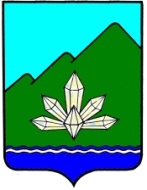 Приморский крайДума Дальнегорского городского округаседьмого созываПРОЕКТ РЕШЕНИЯ«___» _________ 2019 года          г. Дальнегорск                                             № ____О Положении «О порядке проведенияпубличных слушаний и общественныхобсуждений в Дальнегорском городскомокруге» и признании утратившими силуотдельных нормативных правовых актовРуководствуясь Градостроительным кодексом Российской Федерации, федеральными законами от 06.10.2003 года №131-ФЗ «Об общих принципах организации местного самоуправления в Российской Федерации», от 29 декабря 2017 года №455-ФЗ «О внесении изменений в Градостроительный кодекс Российской Федерации и отдельные законодательные акты Российской Федерации», Уставом Дальнегорского городского округа,Дума Дальнегорского городского округа,РЕШИЛА:1. Принять Положение «О порядке проведения публичных слушаний и общественных обсуждений в Дальнегорском городском округе» с приложениями.2. Признать утратившими силу:2.1) решение Думы муниципального образования г. Дальнегорск от 02.11.2004 года №600 «Об утверждении Положения  «О публичных слушаниях в муниципальном образовании г. Дальнегорск»;2.2) решение Думы Дальнегорского городского округа от 23.09.2005 года №203 «О внесении изменений в решение Думы муниципального образования г. Дальнегорск от 02.11.2004 года №600 «Об утверждении Положения  «О публичных слушаниях в муниципальном образовании г. Дальнегорск» (опубликовано в газете «Трудовое слово» от 17.12.2005 года №299-302);2.3) пункт 1 решения Думы Дальнегорского городского округа от 14.08.2008 года №880 «О внесении изменений в Положение «О публичных слушаниях в Дальнегорском городском округе» и в решение Думы Дальнегорского городского округа от 23.09.2005 года №203» (опубликовано в газете «Трудовое слово» от 11.10.2008 года №251-252);2.4) решение Думы Дальнегорского городского округа от 25.11.2010 года №32 «О внесении изменений и дополнений в Положение «О публичных слушаниях в Дальнегорском городском округе» и в пункт 1 решения Думы Дальнегорского городского округа от 14.08.2008 года №880» (опубликовано в газете «Трудовое слово» от 27.11.2010 года №159);2.5) решение Думы Дальнегорского городского округа от 31.01.2013 года №20 «О внесении изменений и дополнений в Положение «О публичных слушаниях в Дальнегорском городском округе» (обнародовано 31.01.2013 года);2.6) решение Думы Дальнегорского городского округа от 25.04.2013 года №53 «О внесении изменений и дополнений в Положение «О публичных слушаниях в Дальнегорском городском округе» (обнародовано 29.04.2013 года);2.7) решение Думы Дальнегорского городского округа от 25.07.2014 года №267 «О внесении изменений в Положение «О публичных слушаниях в Дальнегорском городском округе» (опубликовано в газете «Трудовое слово» от 31.07.2014 года №31);2.8) решение Думы Дальнегорского городского округа от 24.06.2016 года №488 «О внесении изменения в пункт «а» части 6 статьи 10.1 Положения «О публичных слушаниях в Дальнегорском городском округе» (опубликовано в газете «Трудовое слово» от 06.07.2016 года №7);2.9) решение Думы Дальнегорского городского округа от 28.04.2018 года №89 «О внесении дополнения в статью 3 Положения «О публичных слушаниях в Дальнегорском городском округе» (опубликовано в газете «Трудовое слово» от 09.05.2018 года №19).3. Опубликовать настоящее решение в газете «Трудовое слово» и разместить на официальном сайте Дальнегорского городского округа в информационно-телекоммуникационной сети «Интернет». 4. Настоящее решение вступает в силу после его официального опубликования.Председатель ДумыДальнегорского городского округа                                                           В.И. ЯзвенкоГлаваДальнегорского городского округа                                                           В.Н. Колосков